Vremeplov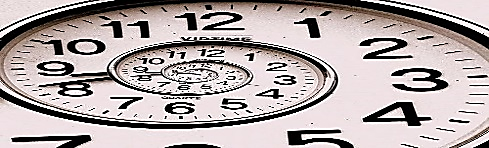 Zamisli da možeš da putuješ kroz vreme. Ja sam zamislio da postoji vremeplov ‒ mašina za putovanje kroz vreme. Pomoću vremeplova mogao bih da putujem u prošlost i u budućnost. Hteo bih da vidim kakav je život u budućnosti.Znate li šta sam video u budućnosti? Video sam drugačiji svet. Video sam kakav će svet biti ako ne čuvamo našu planetu. Priroda će biti čudna. Nebo neće biti vedro ni plavo. Biće tmurno. Na nebu neće biti sunca. Uvek će biti hladno. Reke neće biti plave nego sive. More neće biti čisto nego prljavo. U strahu sam pomislio: „Naša planeta ne bi smela da bude takva! Ona ne bi smela da bude bez trave, bez cveća i bez drveća.“ Zamisli kakve bi šume bile bez lišća, reke bez riba, a životinje bez svojih lepih domova?Brzo sam se vremeplovom vratio u sadašnjost. Ovde gde još uvek miriše cveće, raste drveće, teku reke, sija sunce, cvrkuću ptice i deca veselo trče. Kako je divna naša planeta. Morali bismo je više voleti i čuvati.(Izvor: Azbukum)1. Zaokruži DA ili NE:2. Koje opasnosti prete našoj planeti? _______________________________________________________3. Ko je za to kriv? ___________________________4. Nacrtaj i oboj našu planetu u prošlosti, sadašnjosti i budućnosti (u skladu sa tekstom).VremeplovZamisli da možeš da putuješ kroz vreme. Ja sam zamislio da postoji vremeplov ‒ mašina za putovanje kroz vreme. Pomoću vremeplova mogao bih da putujem u prošlost i u budućnost. Hteo bih da vidim kakav je život u budućnosti.Znate li šta sam video u budućnosti? Video sam drugačiji svet. Video sam kakav će svet biti ako ne čuvamo našu planetu. Priroda će biti čudna. Nebo neće biti vedro ni plavo. Biće tmurno. Na nebu neće biti sunca. Uvek će biti hladno. Reke neće biti plave nego sive. More neće biti čisto nego prljavo. U strahu sam pomislio: „Naša planeta ne bi smela da bude takva! Ona ne bi smela da bude bez trave, bez cveća i bez drveća.“ Zamisli kakve bi šume bile bez lišća, reke bez riba, a životinje bez svojih lepih domova?Brzo sam se vremeplovom vratio u sadašnjost. Ovde gde još uvek miriše cveće, raste drveće, teku reke, sija sunce, cvrkuću ptice i deca veselo trče. Kako je divna naša planeta. Morali bismo je više voleti i čuvati.(Izvor: Azbukum)1. Zaokruži DA ili NE:2. Koje opasnosti prete našoj planeti? _______________________________________________________3. Ko je za to kriv? ___________________________4. Nacrtaj i oboj našu planetu u prošlosti, sadašnjosti i budućnosti (u skladu sa tekstom).VremeplovZamisli da možeš da putuješ kroz vreme. Ja sam zamislio da postoji vremeplov ‒ mašina za putovanje kroz vreme. Pomoću vremeplova mogao bih da putujem u prošlost i u budućnost. Hteo bih da vidim kakav je život u budućnosti.Znate li šta sam video u budućnosti? Video sam drugačiji svet. Video sam kakav će svet biti ako ne čuvamo našu planetu. Priroda će biti čudna. Nebo neće biti vedro ni plavo. Biće tmurno. Na nebu neće biti sunca. Uvek će biti hladno. Reke neće biti plave nego sive. More neće biti čisto nego prljavo. U strahu sam pomislio: „Naša planeta ne bi smela da bude takva! Ona ne bi smela da bude bez trave, bez cveća i bez drveća.“ Zamisli kakve bi šume bile bez lišća, reke bez riba, a životinje bez svojih lepih domova?Brzo sam se vremeplovom vratio u sadašnjost. Ovde gde još uvek miriše cveće, raste drveće, teku reke, sija sunce, cvrkuću ptice i deca veselo trče. Kako je divna naša planeta. Morali bismo je više voleti i čuvati.(Izvor: Azbukum)1. Zaokruži DA ili NE:2. Koje opasnosti prete našoj planeti? _______________________________________________________3. Ko je za to kriv? ___________________________4. Nacrtaj i oboj našu planetu u prošlosti, sadašnjosti i budućnosti (u skladu sa tekstom).ВремепловЗамисли да можеш да путујеш кроз време. Ја сам замислио да постоји времеплов ‒ машина за путовање кроз време. Помоћу времеплова могао бих да путујем у прошлост и у будућност. Хтео бих да видим какав је живот у будућности.Знате ли шта сам видео у будућности? Видео сам другачији свет. Видео сам какав ће свет бити ако не чувамо нашу планету. Природа ће бити чудна. Небо неће бити ведро ни плаво. Биће тмурно. На небу неће бити сунца. Увек ће бити хладно. Реке неће бити плаве него сиве. Море неће бити чисто него прљаво. У страху сам помислио: „Наша планета не би смела да буде таква! Она не би смела да буде без траве, без цвећа и без дрвећа.“ Замисли какве би шуме биле без лишћа, реке без риба, а животиње без својих лепих домова?Брзо сам се времепловом вратио у садашњост. Овде где још увек мирише цвеће, расте дрвеће, теку реке, сија сунце, цвркућу птице и деца весело трче. Како је дивна наша планета. Морали бисмо је више волети и чувати.(Извор: Азбукум)1. Заокружи ДА или НЕ:2. Које опасности прете нашој планети?__________________________________________3. Ко је за то крив? __________________________4. Нацртај и обој нашу планету у прошлости, садашњости и будућности (у складу са текстом).ВремепловЗамисли да можеш да путујеш кроз време. Ја сам замислио да постоји времеплов ‒ машина за путовање кроз време. Помоћу времеплова могао бих да путујем у прошлост и у будућност. Хтео бих да видим какав је живот у будућности.Знате ли шта сам видео у будућности? Видео сам другачији свет. Видео сам какав ће свет бити ако не чувамо нашу планету. Природа ће бити чудна. Небо неће бити ведро ни плаво. Биће тмурно. На небу неће бити сунца. Увек ће бити хладно. Реке неће бити плаве него сиве. Море неће бити чисто него прљаво. У страху сам помислио: „Наша планета не би смела да буде таква! Она не би смела да буде без траве, без цвећа и без дрвећа.“ Замисли какве би шуме биле без лишћа, реке без риба, а животиње без својих лепих домова?Брзо сам се времепловом вратио у садашњост. Овде где још увек мирише цвеће, расте дрвеће, теку реке, сија сунце, цвркућу птице и деца весело трче. Како је дивна наша планета. Морали бисмо је више волети и чувати.(Извор: Азбукум)1. Заокружи ДА или НЕ:2. Које опасности прете нашој планети?__________________________________________3. Ко је за то крив? __________________________4. Нацртај и обој нашу планету у прошлости, садашњости и будућности (у складу са текстом).ВремепловЗамисли да можеш да путујеш кроз време. Ја сам замислио да постоји времеплов ‒ машина за путовање кроз време. Помоћу времеплова могао бих да путујем у прошлост и у будућност. Хтео бих да видим какав је живот у будућности.Знате ли шта сам видео у будућности? Видео сам другачији свет. Видео сам какав ће свет бити ако не чувамо нашу планету. Природа ће бити чудна. Небо неће бити ведро ни плаво. Биће тмурно. На небу неће бити сунца. Увек ће бити хладно. Реке неће бити плаве него сиве. Море неће бити чисто него прљаво. У страху сам помислио: „Наша планета не би смела да буде таква! Она не би смела да буде без траве, без цвећа и без дрвећа.“ Замисли какве би шуме биле без лишћа, реке без риба, а животиње без својих лепих домова?Брзо сам се времепловом вратио у садашњост. Овде где још увек мирише цвеће, расте дрвеће, теку реке, сија сунце, цвркућу птице и деца весело трче. Како је дивна наша планета. Морали бисмо је више волети и чувати.(Извор: Азбукум)1. Заокружи ДА или НЕ:2. Које опасности прете нашој планети?__________________________________________3. Ко је за то крив? __________________________4. Нацртај и обој нашу планету у прошлости, садашњости и будућности (у складу са текстом).Dečak je putovao u budućnost.Da NeSvet u budućnosti je isti kao današnji.Da NeU budućnosti je toplo i sunčano.Da NeU budućnosti more je prljavo.Da NeDečak je želeo da ostane u budućnosti.Da NeDečak je putovao u budućnost.Da NeSvet u budućnosti je isti kao današnji.Da NeU budućnosti je toplo i sunčano.Da NeU budućnosti more je prljavo.Da NeDečak je želeo da ostane u budućnosti.Da NeDečak je putovao u budućnost.Da NeSvet u budućnosti je isti kao današnji.Da NeU budućnosti je toplo i sunčano.Da NeU budućnosti more je prljavo.Da NeDečak je želeo da ostane u budućnosti.Da NeДечак је путовао у будућност.Да НеСвет у будућности је исти као данашњи.Да НеУ будућности је топло и сунчано.Да НеУ будућности море је прљаво.Да НеДечак је желео да остане у будућности.Да НеДечак је путовао у будућност.Да НеСвет у будућности је исти као данашњи.Да НеУ будућности је топло и сунчано.Да НеУ будућности море је прљаво.Да НеДечак је желео да остане у будућности.Да НеДечак је путовао у будућност.Да НеСвет у будућности је исти као данашњи.Да НеУ будућности је топло и сунчано.Да НеУ будућности море је прљаво.Да НеДечак је желео да остане у будућности.Да Не